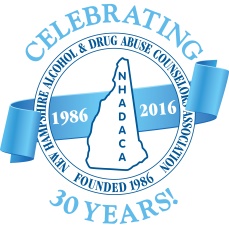 The NH Training Institute on Addictive disordersPresents:Pain and Stress with Nicolas Ruf, MA, LADC1 Hour Webinar TrainingPRESENTATION:  This 1-hour webinar presentation will discuss how physical and emotional pain relates to each other. We will explore how the attempts to escape, repress, or avoid emotional pain cause more pain. The relation of stress to pain to co-occurring disorders will be addressed, along with some suggested interventions and treatments. As a result of this training participants will:Be able to relate stress, physical and emotional pain to brain areasBe able to connect the origin and progression of co-occurring disorders to pain.Learn to offer strategies for intervention and treatment.PRESENTER:   Nicolas Ruf, MA, LADC has been an instructor and coordinator of Maine's impaired driver countermeasures programs (DEEP). He has taught undergraduate and graduate courses in addiction biology and co-occurring disorders, and has presented workshops on these topics to substance abuse and mental health professionals, medical and school personnel, and other interested parties from Maine to Hawaii to the Caribbean for more than 25 years.Fee:   *NHADACA Members:  Free   *Non-Members  $15;   1 NBCC hour included	       For registration information contact NHADACA at 603-225-7060, traininginstitute@nhadaca.org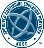 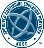 Online Contact Hours: All participants that would like a certificate worth 1 online continuing education unit are required to view the webinar and complete & pass the quiz that is posted above. After completing the quiz, NHADACA members receive a certificate for free and non-members receive a certificate for a $15 fee. A certificate will be emailed to you within 21 business days after the quiz is submitted (with a passing grade), and payment is received. If you would like a certificate worth 1 online learning Contact Hours, please upload the quiz and evaluation files below: Webinar:  http://nhadaca.adobeconnect.com/r1r8eq05sw4c/Quiz (below)Evaluation (below)Please contact our office at 603-225-7060 if you have any trouble downloading the documents. Once you have completed the quiz and evaluation please email them to traininginstitute@nhadaca.org. You can also fax to 603.589.1191. Your certificate will be emailed back to you within 21 business days (the quiz must be paid for, completed and passed with an 80% or better to receive 1 online learning CE). To pay for your quiz, you may call our office, or pay via PayPal to pay on line. (https://www.nhadaca.org/Make-a-Payment) 